SUBJECT: BTEC Sport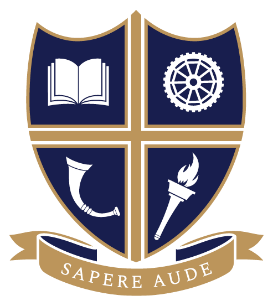 EXAM BOARD: EdexcelSUBJECT: BTEC SportEXAM BOARD: EdexcelCourse Overview (Y12)Our BTEC Sport courses prepare you perfectly for a wide variety of careers in the health & fitness industry.  They are valued by colleges, universities & employers across the World.  Through studying multiple units, you’ll develop a deep understanding of sport & its application in the workplace; from psychology, personal training & physiology to nutrition, performance analysis & injury.  You’ll also add vital transferrable skills to your CV like organisation, leadership, communication and team work – key skills that universities and employers look for.  To compliment your breadth of experience, you’ll develop a coaching proficiency through your reserved place on the ‘Level 2 Sports Leadership Award’ course.Useful websitesThe specification can be viewed here:https://qualifications.pearson.com/en/qualifications/btec-nationals/sport-2016.htmlUseful Websiteswww.btec.co.ukhttp://www.topendsports.com/Essential text books and reading listResearching into thesetopics will be beneficial:Anatomy & PhysiologyHealth & Safety in SportFitness Testing & HealthScreeningGovernment recommendations for activity and nutritionThe revision guide is also an excellent tool to aid your revision for the unit 1 and 2 examshttps://qualifications.pearson.com/en/qualifications/btec-nationals/sport-2016.resources.html?filterQuery=category:Pearson-UK:Publisher%2FPearson 